  Any queries, contact:Andy Miller01892 852 38907817 130 653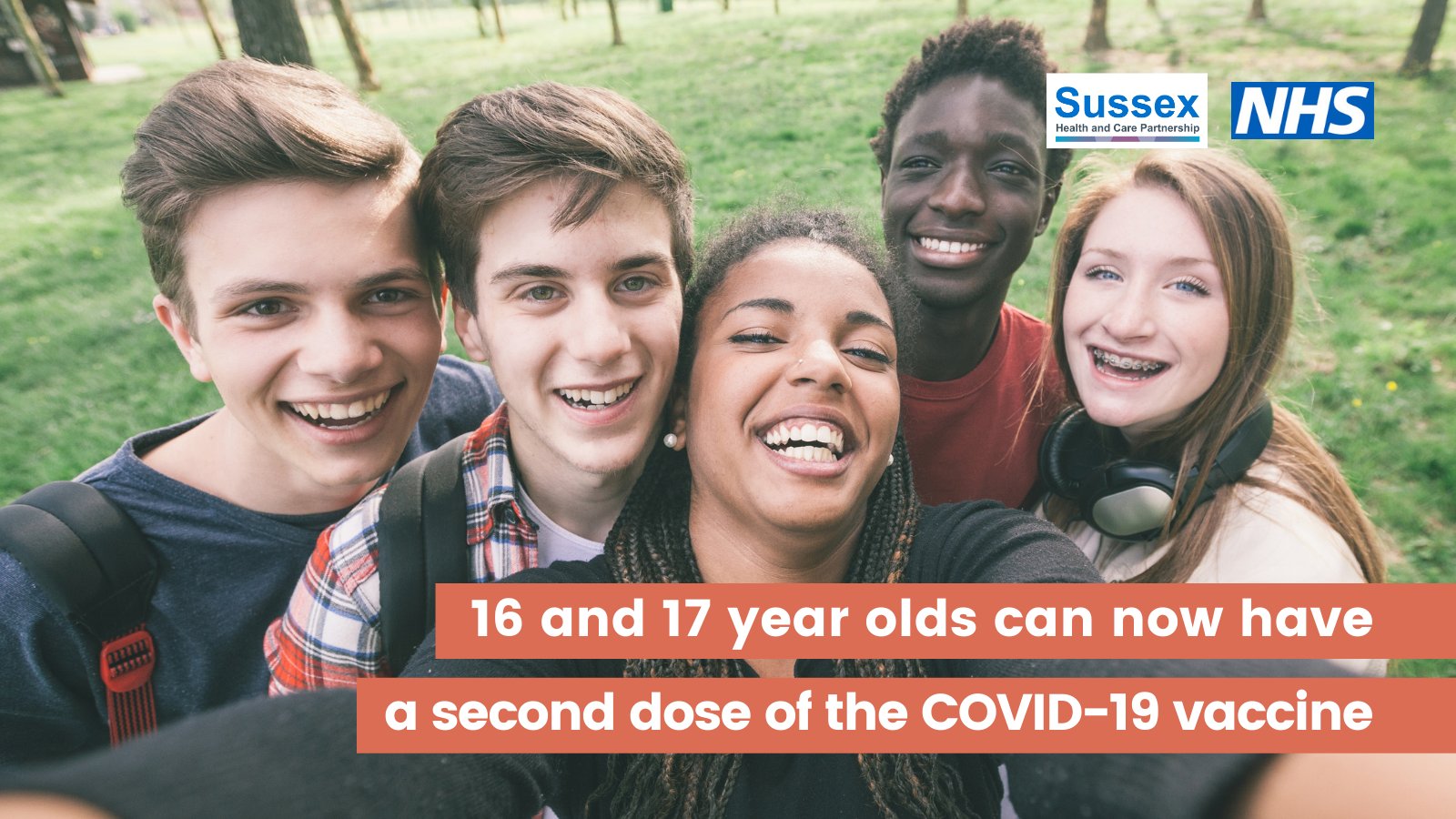 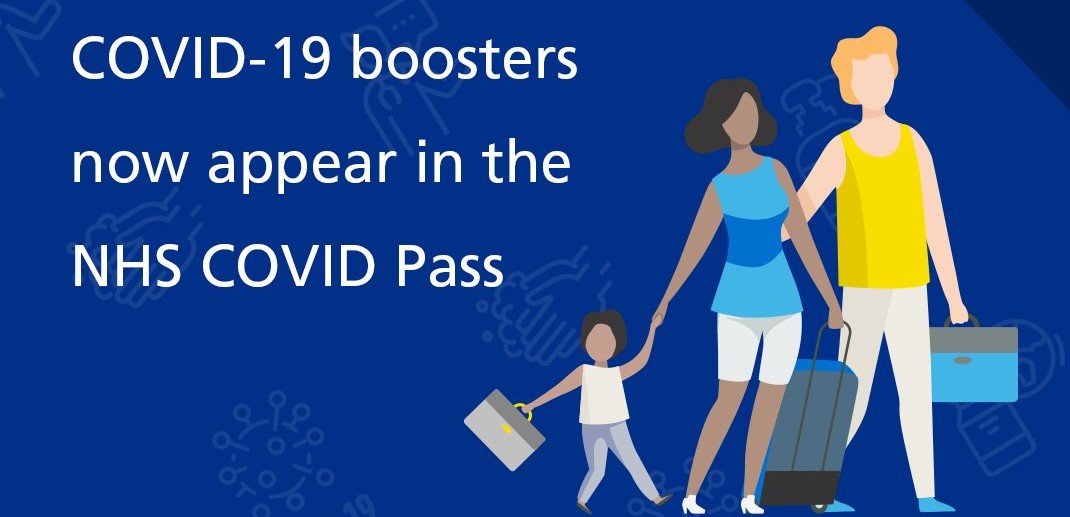 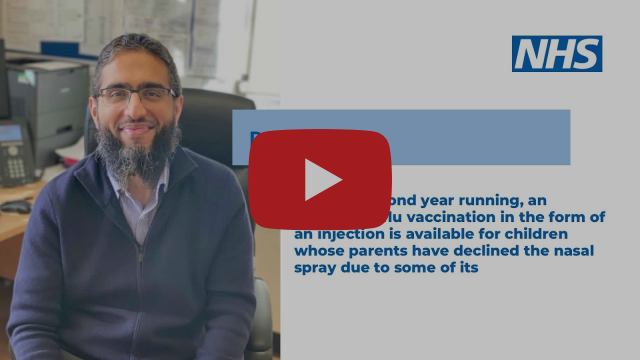 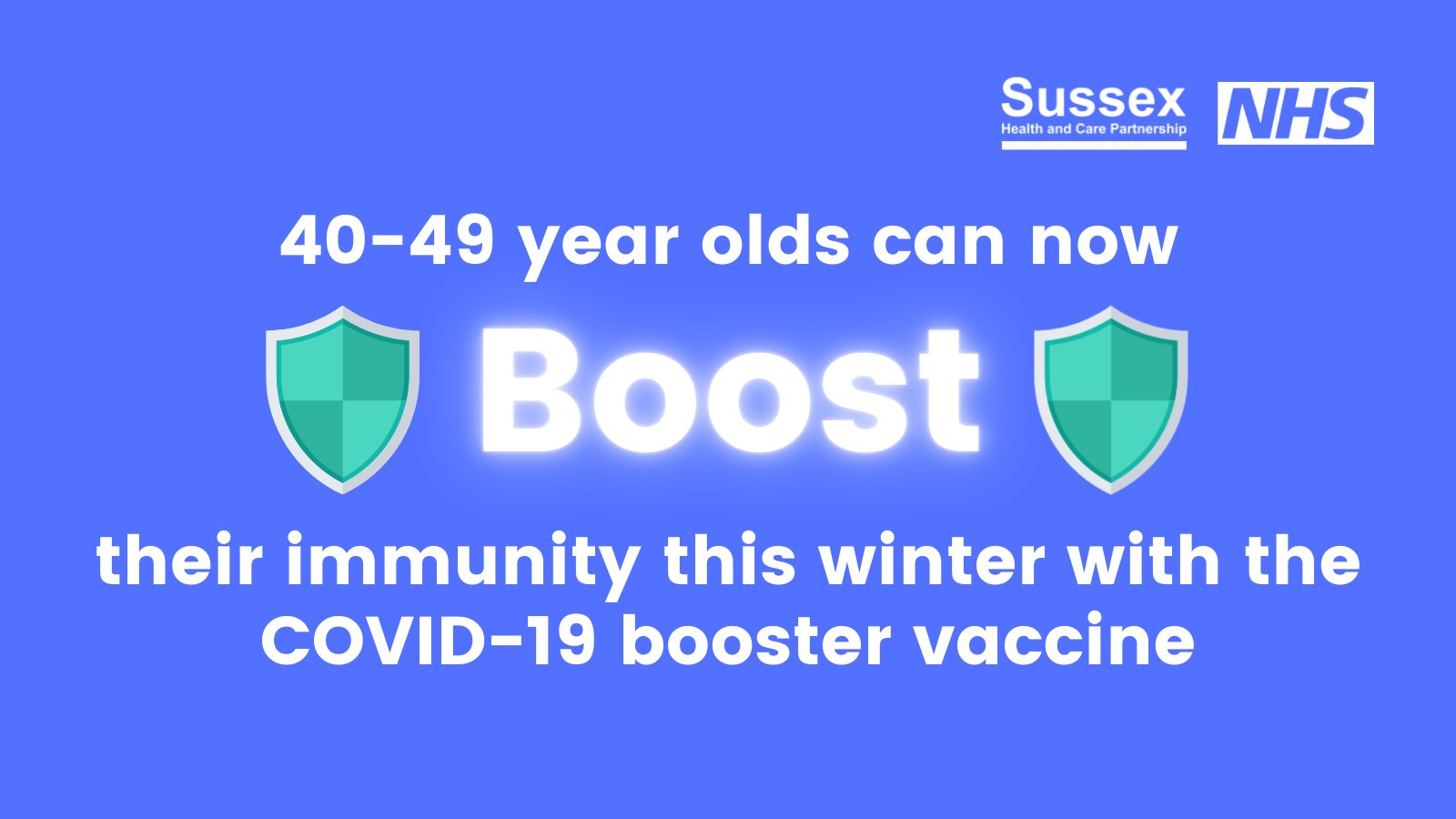 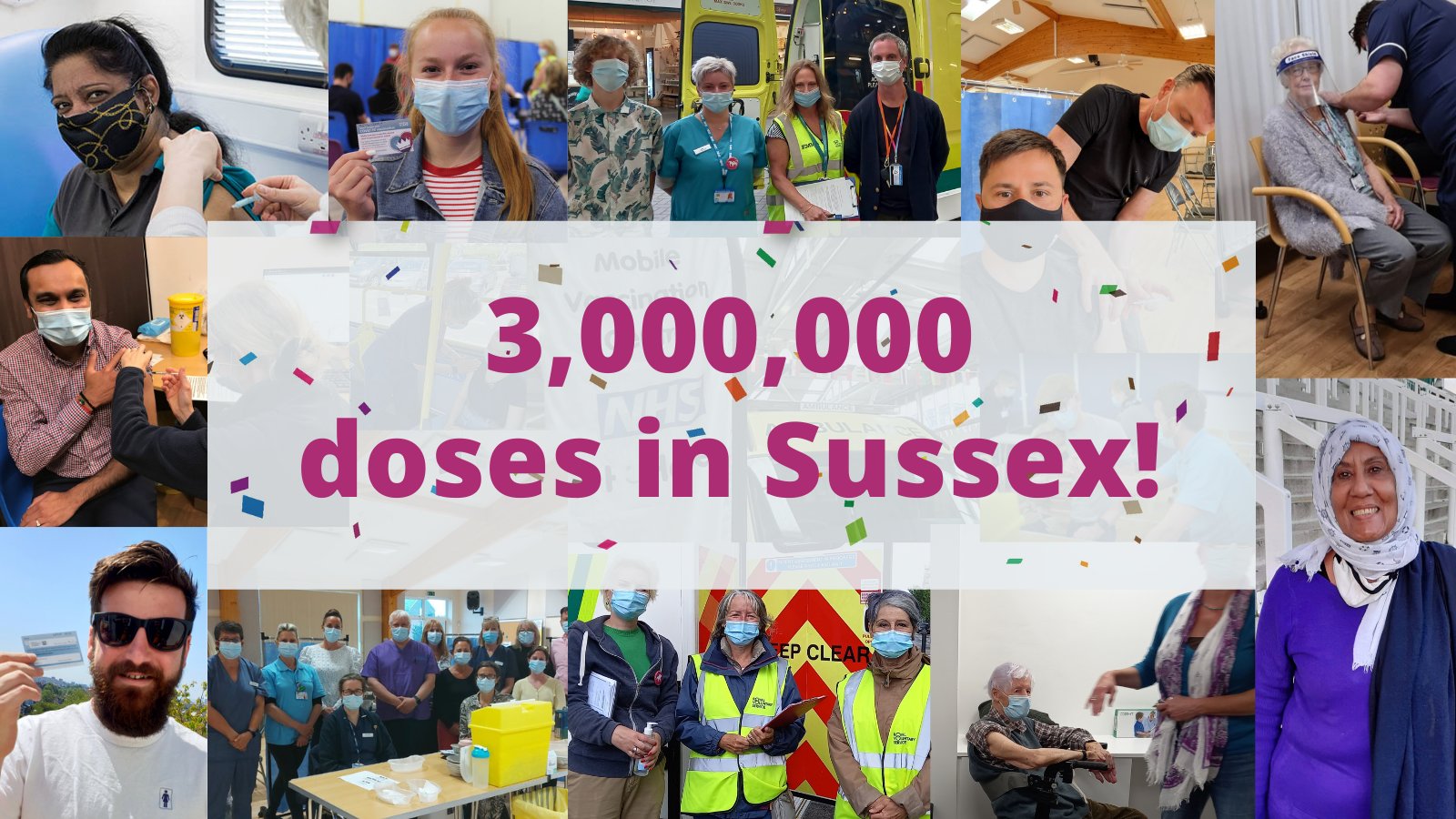 